Publicado en Barcelona el 23/08/2016 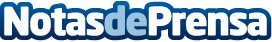 El Social WiFi permite rentabilizar espaciosRentabilizar espacios es una tarea que afecta a muchas profesiones. Arquitectos, constructores, restauradores, hoteleros, gimnasios, comercios locales, grandes superficies, clínicas sanitarias, etcDatos de contacto:e-deon.net - Marketing · Diseño · Comunicacióne-deon.net, agencia de marketing931929647Nota de prensa publicada en: https://www.notasdeprensa.es/el-social-wifi-permite-rentabilizar-espacios_1 Categorias: Comunicación Marketing Cataluña E-Commerce Restauración Fitness http://www.notasdeprensa.es